Supplementary Table 1. Phosphopeptides identified during data-dependent tandem MS analysis using either CID or ETD. Listed are the sequence, phosphorylation site identified, expected mass, mass difference, Mascot ion score, Mascot delta score, expectation value and charge state of all identified phosphorylated peptides.Supplementary Table 2.  Selected Reaction Monitoring (SRM) transitions of RelA peptides.  List of targeted peptides included in the SRM analysis. Sequences of peptides, including phosphorylation sites, are listed along with their respective precursor ions, precursor ion charge state, retention times (min) and product ions.  C represents carbamidomethylated cysteine; -98 indicates loss of H3PO4 from the precursor ion; -116 indicates loss of (H3PO4+H2O) from precursor ion; -232 indicates loss of 2x(H3PO4+H2O) from precursor ion; n.d. - not detected; consistently observed product ions are highlighted in bold. Green reflects SRM assays for phosphopeptide quantification for which reproducible data was acquired; blue indicates the reference non-phosphorylated peptide. Supplementary Figure 1. Product ion spectra generated either by CID or ETD of peptides from RelA/p65. The identified phosphorylation site is indicated and the sequence is detailed on the mass spectrum. (A) doubly charged ion at m/z 477.1 (CID): pSer45; (B) triply charged ion at m/z 595.1 (ETD): pSer112; (C) doubly charged ion at m/z 982.7 (CID): pSer203; (D) triply charged ion at m/z 655.5 (ETD): pSer205; (E) triply charged ion at m/z 395.1 (ETD): pSer238; (F) doubly charged ion at m/z 592.1 (CID): pSer240; (G) triply charged ion at m/z 557.9 (CID): pThr254 and pSer261; (H) doubly charged ion at m/z 722.3 (CID): pSer281; (I) doubly charged ion at m/z 434.6 (CID):pThr305; (J) triply charged ion at m/z 443.2 (ETD): pSer311; (K) doubly charged ion at m/z 467.1 (CID):pSer468 and pSer472 (CID). 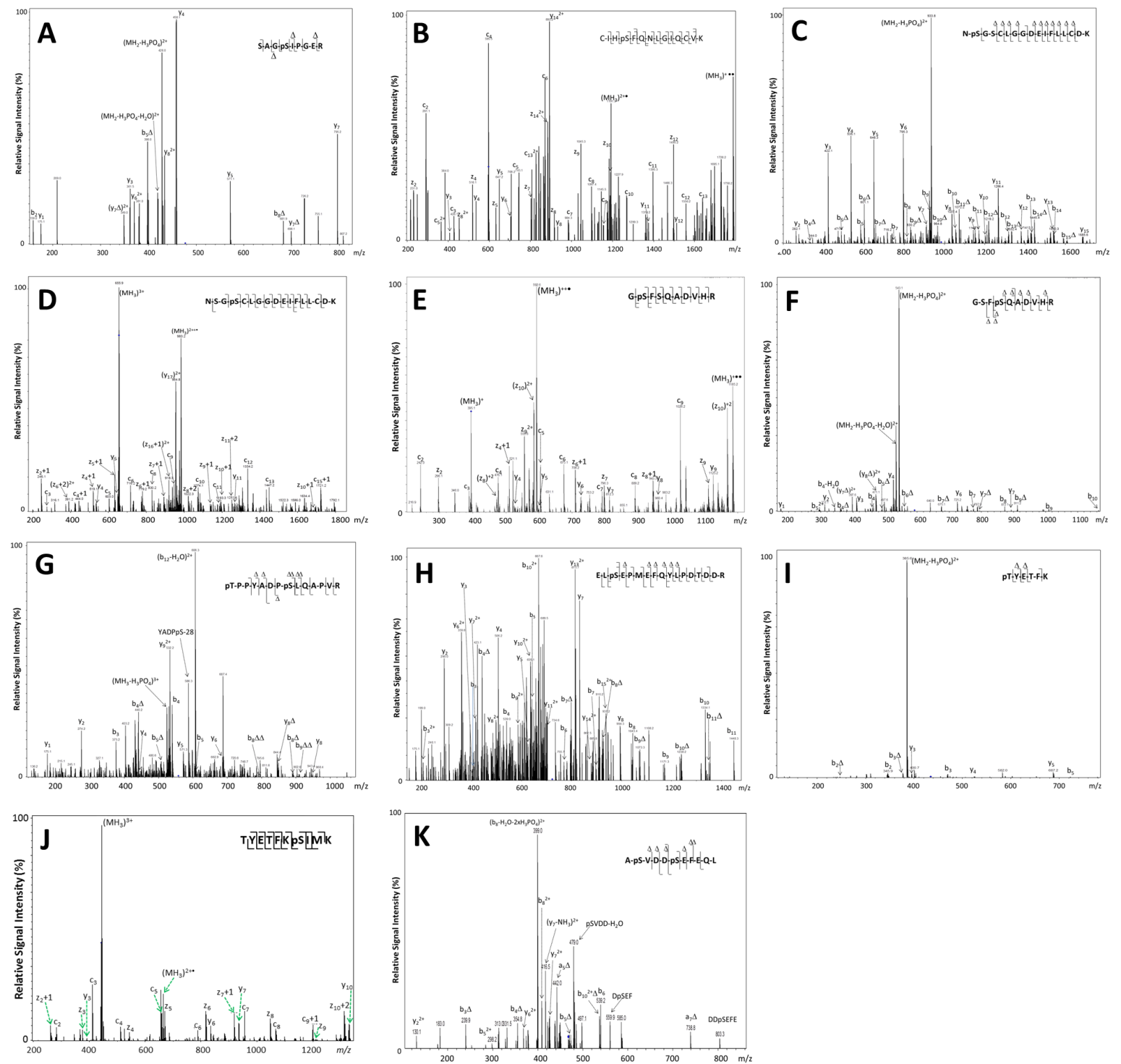 In vitro phosphorylation of IκBαAs part of these studies, we were also able to assess the phosphorylation status of IκBα following the in vitro kinase assays. Incubation of the p65:p50:IκBα trimer with IKKβ promoted phosphorylation of IκBα on Ser32 and Ser36 (Supp. Fig. 2), supporting the role of IKKβ in mediating the phosphorylation event on IκBα that leads to ubiquitination and degradation of the inhibitory proteins, as occurs in the canonical activation pathway. PKA was also able to induce phosphorylation of IκBα on Ser32 in addition to phosphorylation of a novel site at Ser63 (Supp. Fig. 2). Supplementary Figure 2. Tandem mass spectra of IκBα tryptic phosphopeptides. (A) Triply charged ion at m/z 740.8 indicating phosphorylation of Ser32 (ETD); (B) Triply charged ion at m/z 767.5 indicating phosphorylation of Ser32 and Ser36 (CID); (C) Triply charged ion at m/z 577.8 indicating phosphorylation of Ser63 (ETD).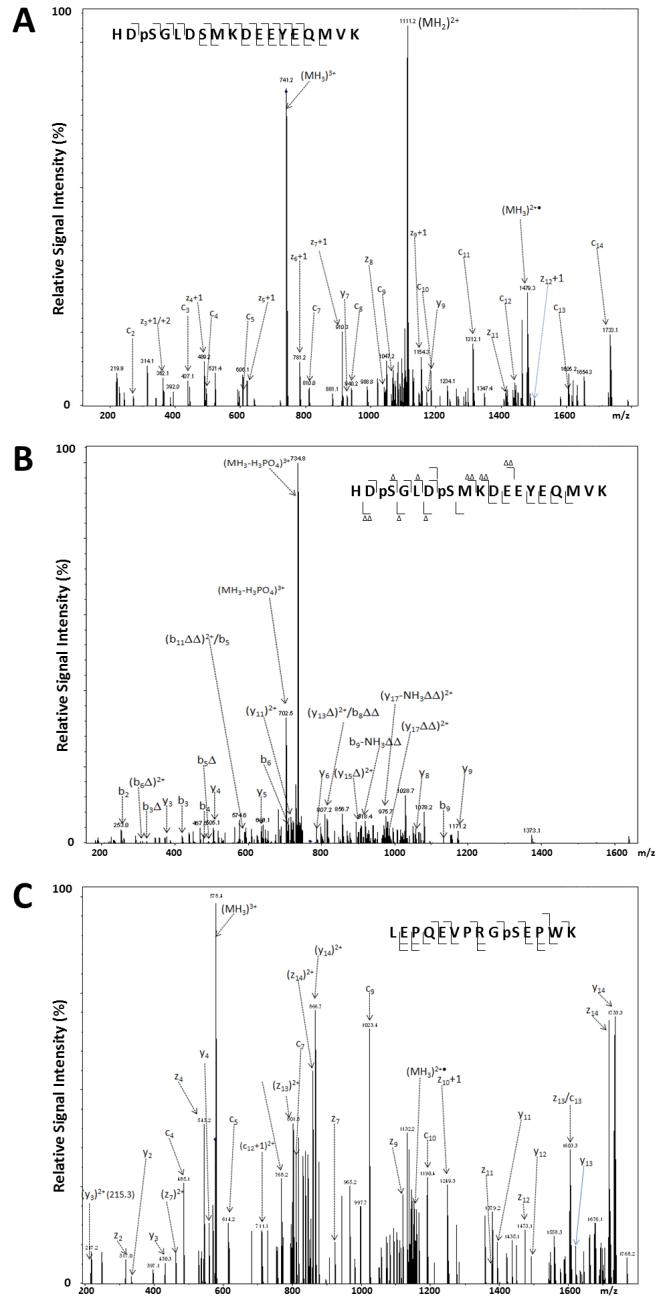 Supplementary Figure 3. In vitro site-specific RelA phosphorylation is significantly increased in the presence of IκBα and/or p50. The sites identified following in vitro phosphorylation of RelA with PKA or IKKβ, either alone or in the presence of stoichiometric amounts of p50, or p50 and IκBα are detailed. Selected reaction monitoring (SRM) determined relative change in phosphopeptide level compared to RelA alone with IKKβ. Statistical significance was assessed using a one-way ANOVA and a post-hoc Tukey test; * represents p<0.05; ** p<0.01; *** p<0.001 with respect to RelA alone for each site and kinase. # represents p<0.05; ## p<0.01; ### p<0.001 with respect to RelA:p50 for each site and kinase. N.B. Relative phosphorylation cannot be directly compared between phosphopeptides and thus phosphorylation sites due to differences in peptide ionisation efficiency.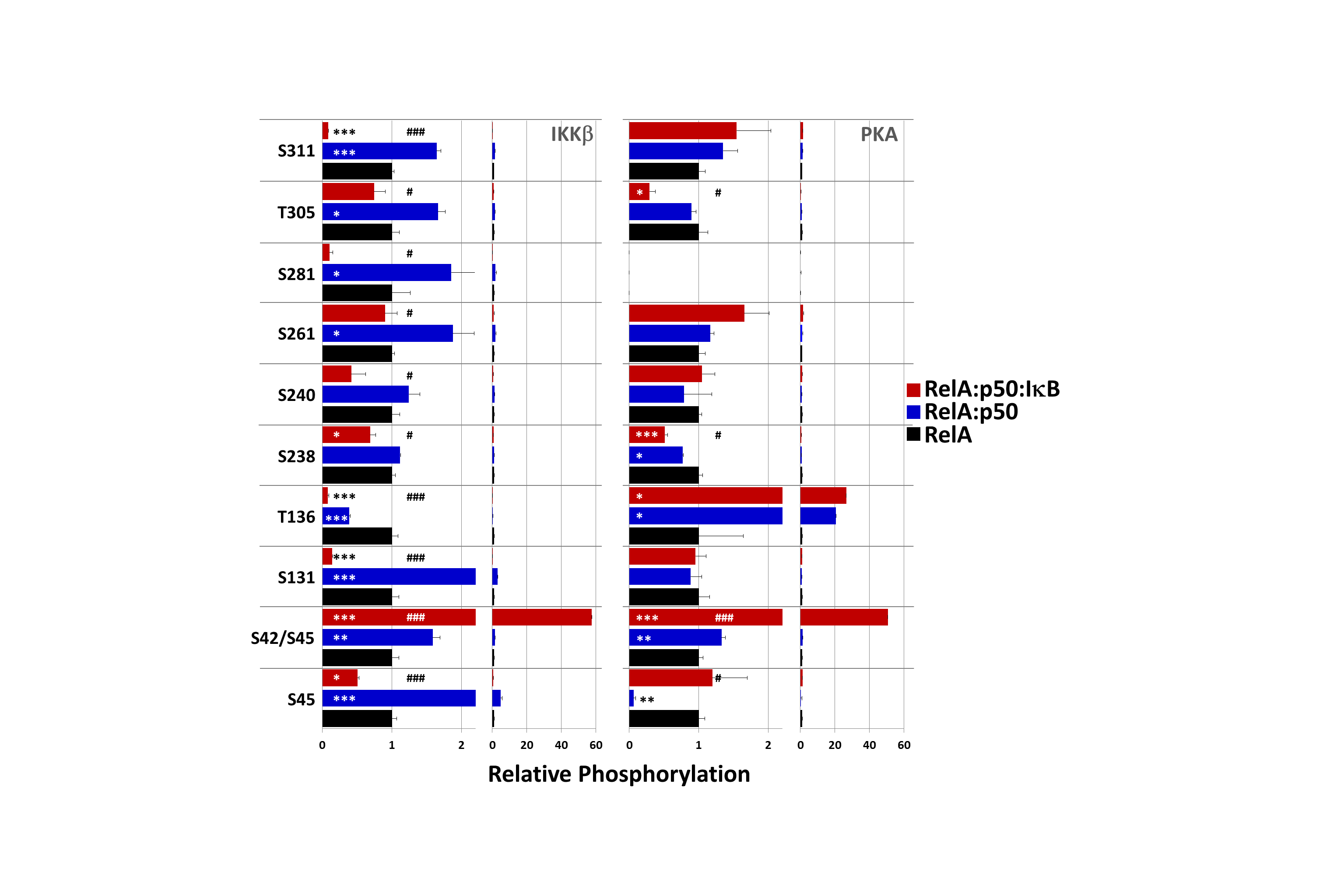 Supplementary Figure 4. Cross-species sequence alignment of RelA/p65. Thirteen higher eukaryote RelA/p65 protein sequences: Zebrafish (NP_001001839.2), Chicken (NP_990460.1), Xenopus laevis (NP_001081048.1), Opossum (XP_001379658.2), Mouse (NP_033071.1), Cow (NP_001073711.1), Pig (NP_001107753.1), Marmoset (XP_002807426.1), Rhesus macaque (AFE79532.1), Dog (XP_540850.2), Panda (XP_002916737.1), Horse (XP_001490867.3), Human (NP_068810.3), were aligned with MUSCLE. Sites of phosphorylation are highlighted red (serine) or yellow (threonine). Non-conservative substitutions are highlighted cyan. NP_001001839.2|Zebrafish           --MDGMFHQWGTSQ-----VPQGPPHVEIIEQPKSRGMRFRYKCEGRSAGSIPGEKSNDTNP_990460.1|Chicken                MEPADLLPLYLQPEWGEQEPGGATPFVEILEQPKQRGMRFRYKCEGRSAGSIPGEHSTDSNP_001081048.1|Xenopus_laevis      --MDGFHWTDIVSS-----MPPSIPPVEIIEQPKQRGMRFRYKCEGRSAGSIPGERSTDTXP_001379658.2|Opossum             --MEGLLPMIFASD----SPPARGPFVEIIEQPKQRGMRFRYKCEGRSAGSIPGERSTDTNP_033071.1|Mouse                  --MDDLFPLIFPSE----PAQASGPYVEIIEQPKQRGMRFRYKCEGRSAGSIPGERSTDTNP_001073711.1|Cow                 --MDDLFPLIFPAE----PAQASGPYVEIIEQPKQRGMRFRYKCEGRSAGSIPGERSTDTNP_001107753.1|Pig                 --MDDLFPLIFPSE----PAPASGPYVEIIEQPKQRGMRFRYKCEGRSAGSIPGERSTDTXP_002807426.1|Marmoset            --MDELFPLIFPAE----PAQASGPYVEIIEQPKQRGMRFRYKCEGRSAGSIPGERSTDTAFE79532.1|Rhesus_macaque          --MDELFPLIFPAE----PAQASGPYVEIIEQPKQRGMRFRYKCEGRSAGSIPGERSTDTXP_540850.2|Dog                    --MDDLFPLIFPAE----PAQASGPYVEIIEQPKQRGMRFRYKCEGRSAGSIPGERSTDTXP_002916737.1|Panda               --MADLFPLIFPSE----PAQASGPYVEIIEQPKQRGMRFRYKCEGRSAGSIPGERSTDTXP_001490867.3|Horse               --MEDLFPLIFPSE----PAQASGPYVEIIEQPKQRGMRFRYKCEGRSAGSIPGERSTDTNP_068810.3|Human                1 --MDELFPLIFPAE----PAQASGPYVEIIEQPKQRGMRFRYKCEGRSAGSIPGERSTDT                                        :      ..          * ***:****.********************.*.*:NP_001001839.2|Zebrafish           TKTHPAIRVHNYSGPVRVRISLVTKNQPYKPHPHELVGKDCKHGYYEADL-QERRIHSFQNP_990460.1|Chicken                ARTHPTIRVNHYRGPGRVRVSLVTKDPPHGPHPHELVGRHCQHGYYEAELSPERCVHSFQNP_001081048.1|Xenopus_laevis      SKTHPTIKINNYQGPARIRISLVTKDSPHKPHPHELVGKDCKDGYYEAELSPDRSIHSFQXP_001379658.2|Opossum             TKTHPTIKIHGYLGPGTVRISLVTKEPPHRPHPHELVGKDCRDGFYEAELCPDHSIHSFQNP_033071.1|Mouse                  TKTHPTIKINGYTGPGTVRISLVTKDPPHRPHPHELVGKDCRDGYYEADLCPDRSIHSFQNP_001073711.1|Cow                 TKTHPTIKINGYTGPGTVRISLVTKDPPHRPHPHELVGKDCRDGFYEAELCPDRCIHSFQNP_001107753.1|Pig                 TKTHPTIKINGYTGPGTVRISLVTKDPPHRPHPHELVGKDCRDGFYEAELCPDRCIHSFQXP_002807426.1|Marmoset            TKTHPTIKINGYTGPGTVRISLVTKDPPHRPHPHELVGKDCRDGFYEAELCPDRCIHSFQAFE79532.1|Rhesus_macaque          TKTHPTIKINGYTGPGTVRISLVTKDPPHRPHPHELVGKDCRDGFYEAELCPDRCIHSFQXP_540850.2|Dog                    TKTHPTIKINGYTGPGTVRISLVTKDPPHRPHPHELVGKDCRDGFYEAELCPDRCIHSFQXP_002916737.1|Panda               TKTHPTIKINGYTGPGTVRISLVTKDPPHRPHPHELVGKDCRDGFYEAELCPDRCIHSFQXP_001490867.3|Horse               TKTHPTIKINGYTGPGTVRISLVTKDPPHRPHPHELVGKDCRDGFYEAELCPDRCIHSFQNP_068810.3|Human               55 TKTHPTIKINGYTGPGTVRISLVTKDPPHRPHPHELVGKDCRDGFYEAELCPDRCIHSFQ                                   :.***:*.:: * **  :*:*****: *: ********. *. *:***:*  :. :****NP_001001839.2|Zebrafish           NLGIQCVKKKDVGEAVSCRLQTQNNPFKIPDAKIWEEEFDLNAVRLCFQVSITL-SSGDLNP_990460.1|Chicken                NLGIQCVKKRELEAAVAERIRTNNNPFNVPMEER-GAEYDLSAVRLCFQVWVNG-PGG-LNP_001081048.1|Xenopus_laevis      NLGIQCVKKREVEDAVAHRIRTNNNPFNVSPEEL-KADYDLNTVCLCFQVFIPDQAAGRMXP_001379658.2|Opossum             NLGIQCVKKRDLEQAIAHRMQTNNNPFNVPLEEQ-RGDYDLNAVRLCFQVTIQD-SAGRPNP_033071.1|Mouse                  NLGIQCVKKRDLEQAISQRIQTNNNPFHVPIEEQ-RGDYDLNAVRLCFQVTVRD-PAGRPNP_001073711.1|Cow                 NLGIQCVKKRDLEQAISQRIQTNNNPFQVPIEEQ-RGDYDLNAVRLCFQVTVRD-PAGRPNP_001107753.1|Pig                 NLGIQCVKKRDLEQAINQRIQTNNNPFQVPIEEQ-RGDYDLNAVRLCFQVTVRD-PAGRPXP_002807426.1|Marmoset            NLGIQCVKKRDLEQAINQRIQTNNNPFQVPIEEQ-RGDYDLNAVRLCFQVTVRD-PSGRPAFE79532.1|Rhesus_macaque          NLGIQCVKKRDLEQAITQRIQTNNNPFQVPIEEQ-RGDYDLNAVRLCFQVTVRD-PSGRPXP_540850.2|Dog                    NLGIQCVKKRDLEQAISQRIQTNNNPFQVPIEEQ-RGDYDLNAVRLCFQVTVRD-PAGRPXP_002916737.1|Panda               NLGIQCVKKRDLEQAISQRIQTNNNPFQVPIEEQ-RGDYDLNAVRLCFQVTVRD-PAGRPXP_001490867.3|Horse               NLGIQCVKKRDLEQAISQRIQTNNNPFQVPIEEQ-RGDYDLNAVRLCFQVTVRD-PAGRPNP_068810.3|Human              115 NLGIQCVKKRDLEQAISQRIQTNNNPFQVPIEEQ-RGDYDLNAVRLCFQVTVRD-PSGRP                                   *********.::  *:  *:.*:****::.  :    ::**.:* ***** :   ..*  NP_001001839.2|Zebrafish           FPLEPVVSQPIYDNRAPNTAELKICRVNRNSGSCRGGDEIFLLCDKVQKEDIEVRFFLDSNP_990460.1|Chicken                CPLPPVLSQPIYDNRAPSTAELRILPGDRNSGSCQGGDEIFLLCDKVQKEDIEVRFWAEGNP_001081048.1|Xenopus_laevis      LPLPFVVSQPIYDNRAPNTAELKICRVNKNSGSCLGGDEIFLLCDKVQKEDIEVIFGLGNXP_001379658.2|Opossum             LVLPPVLSHPIYDNRAPNTAELKICRVNRNSGSCLGGDEIFLLCDKVQKEDIEVCFSGPGNP_033071.1|Mouse                  LLLTPVLSHPIFDNRAPNTAELKICRVNRNSGSCLGGDEIFLLCDKVQKEDIEVYFTGPGNP_001073711.1|Cow                 LRLAPVLSHPIFDNRAPNTAELKICRVNRNSGSCLGGDEIFLLCDKVQKEDIEVYFTGPGNP_001107753.1|Pig                 LRLPPVLSHPIFDNRAPNTAELKICRVNRNSGSCLGGDEIFLLCDKVQKEDIEVYFTGPGXP_002807426.1|Marmoset            LRLLPVLSHPIFDNRAPNTAELKICRVNRNSGSCLGGDEIFLLCDKVQKEDIEVYFTGPGAFE79532.1|Rhesus_macaque          LRLPPVLSHPIFDNRAPNTAELKICRVNRNSGSCLGGDEIFLLCDKVQKEDIEVYFTGPGXP_540850.2|Dog                    LRLSPVLSHPIFDNRAPNTAELKICRVNRNSGSCLGGDEIFLLCDKVQKEDIEVYFTGPGXP_002916737.1|Panda               LRLSPVLSHPIFDNRAPNTAELKICRVNRNSGSCLGGDEIFLLCDKVQKEDIEVYFTGPGXP_001490867.3|Horse               LRLSPVLSHPIFDNRAPNTAELKICRVNRNSGSCLGGDEIFLLCDKVQKEDIEVYFTGPGNP_068810.3|Human              173 LRLPPVLSHPIFDNRAPNTAELKICRVNRNSGSCLGGDEIFLLCDKVQKEDIEVYFTGPG                                     *  *:*:**:*****.****.*   :.***** ******************* *   .NP_001001839.2|Zebrafish           WESKGSFSQADVHRQVAIVFRTPPYCDTNLTEPLRVKMQLRRPSDREVSEPMDFQYLPSDNP_990460.1|Chicken                WEAKGSFAAADVHRQVAIVFRTPPFRERSLRHPVTVRMELQRPSDRQRSPPLDFRYLPHQNP_001081048.1|Xenopus_laevis      WEARGIFSQADVHRQVAIVFRTPAFQDTKIRQSVKVQMQLRRPSDKEVSEPMEFQYLPDEXP_001379658.2|Opossum             WEARGSFSQADVHRQVAIVFRTPPYAEAALQAPVRVHMQLRRPSDRELSEPMEFQYLPDTNP_033071.1|Mouse                  WEARGSFSQADVHRQVAIVFRTPPYADPSLQAPVRVSMQLRRPSDRELSEPMEFQYLPDTNP_001073711.1|Cow                 WEARGSFSQADVHRQVAIVFRTPPYADPGLQAPVRVSMQLRRPSDRELSEPMEFQYLPDTNP_001107753.1|Pig                 WEARGSFSQADVHRQVAIVFRTPPYADPSLQAPVRVSMQLRRPSDRELSEPMEFQYLPDTXP_002807426.1|Marmoset            WEARGSFSQADVHRQVAIVFRTPPYADPSLQAPVRVFMQLRRPSDRELSEPMEFQYLPDTAFE79532.1|Rhesus_macaque          WEARGSFSQADVHRQVAIVFRTPPYADPSLQAPVRVSMQLRRPSDRELSEPMEFQYLPDTXP_540850.2|Dog                    WEARGSFSQADVHRQVAIVFRTPPYADPSLQAPVRVTMQLRRPSDRELSEPMEFQYLPDTXP_002916737.1|Panda               WEARGSFSQADVHRQVAIVFRTPPYADPSLQAPVRVSMQLRRPSDRELSEPMEFQYLPDTXP_001490867.3|Horse               WEARGSFSQADVHRQVAIVFRTPPYADPSLQAPVRVSMQLRRPSDRELSEPMEFQYLPDTNP_068810.3|Human              233 WEARGSFSQADVHRQVAIVFRTPPYADPSLQAPVRVSMQLRRPSDRELSEPMEFQYLPDT                                   **:.* *: **************.: :  :  .: * *:*.****.: * *::*.***  NP_001001839.2|Zebrafish           PDEHRLMEKRKRTEGMLHNLKLSSIITG----SSMSAE-RRPFPTAKRTLPVSKQPVAASNP_990460.1|Chicken                GDLQCIEEKRKRTRDTFRAFVQRAPLPGLEPNPEPRPP-RRIAVPSR-----PP-PAPQQNP_001081048.1|Xenopus_laevis      GDPHHIDEKRKRTLDNFKHYVKNNPFAG----GETRPQ-RRIAVANRNVPTKSE-PIRPSXP_001379658.2|Opossum             DDRHRIEEKRKRTLGTFKNIMKTSPFRG---NPDTWTSPRRIAVPSRTTGSTPKPPVPQPNP_033071.1|Mouse                  DDRHRIEEKRKRTYETFKSIMKKSPFNG---PTEPRPPTRRIAVPTRNSTSVPK-PAPQPNP_001073711.1|Cow                 DDRHRIEEKRKRTYETFKSIMKKSPFNG---PTDPRPPTRRIAVPNRGSASIPK-PAPQPNP_001107753.1|Pig                 DDRHRIEEKRKRTYETFKSIMKKSPFNG---PTDPRPATRRIAVPSRSSASVPK-PAPQPXP_002807426.1|Marmoset            DDRHRIEEKRKRTYETFKSIMKKSPFNG---PTDPRPPPRRIAVPSRSSASIPK-PAPQPAFE79532.1|Rhesus_macaque          DDRHRIEEKRKRTYETFKSIMKKSPFSG---PTDPRPPPRRIAVPSRSSV-VPK-PAPQPXP_540850.2|Dog                    DDRHRIEEKRKRTYETFKSIMKKSPFNG---PTDPRPPPRRIAVPSRSTTSVPK-PAPQSXP_002916737.1|Panda               DDRHRIEEKRKRTYETFKSIMKKSPFNG---PTDPRPPPRRIAVPSRSTPSVPK-PAPQPXP_001490867.3|Horse               DDRHRIEEKRKRTYETFKSIMKKSPFNG---PTDPRPPPRRIAVPARSSASVPK-PAPQPNP_068810.3|Human              293 DDRHRIEEKRKRTYETFKSIMKKSPFSG---PTDPRPPPRRIAVPSRSSASVPK-PAPQP                                    * : : ******   :.       : *     .  .  **   . .     .  *    NP_001001839.2|Zebrafish           AP--ASVPAV----------------SAAPPLKPPPTSFF-------------SPPPGQLNP_990460.1|Chicken                PP---------------------------SMVGAPPAPLFPLGVPPASSP---TPEP-LANP_001081048.1|Xenopus_laevis      IP----------------------VPNPVVSCLPFSMPVLKAENVTSPST---LLSTVNIXP_001379658.2|Opossum             YTFPPPLSTINLEELSPIVFSASQV--QAPALASAPTPAP----SLVPAPTSTAPAPA--NP_033071.1|Mouse                  YTFPASLSTINFDEFSPMLLPSGQISNQALALAPSSAPVL------AQTM---VPSSAMVNP_001073711.1|Cow                 YSFTPSLSTINFEEFSPMVFPSGQIPSQTSALAPAPTPVLTQTQVLAPAP---APAPGMANP_001107753.1|Pig                 YPFTPSLSTINFDEFTPMAFASGQIPGQTSALAPAPAPVL----VQAPAP---APAPAMAXP_002807426.1|Marmoset            YPFSPSLNTINYDEFPTMVF----------------------------------------AFE79532.1|Rhesus_macaque          YPFTSSLSTINYDEFPTMVFPSGQI-SQASALA--PPQVL----PQAPAP---APAPAMVXP_540850.2|Dog                    YPFTPSLSTINFEEFSPMVFSSGQISSQTSALASAPAPAP----ILAPAP----PAPA--XP_002916737.1|Panda               YPFTPSLSTINFEEFSPMVFPSGQIPNQTSALAPAPAPIL----AQAPAP---APAP---XP_001490867.3|Horse               YPFTPSLSTINFEEFSPMVFPSGTIPSQTSALAPAPAPVL------AQAP---APAPAMANP_068810.3|Human              349 YPFTSSLSTINYDEFPTMVFPSGQI-SQASALAPAPPQVL----PQAPAP---APAPAMV                                    .                                                          NP_001001839.2|Zebrafish           ----------------FTQQKMEPSPLPA-------------------------------NP_990460.1|Chicken                EALLQLQFDDGVGGSGPPPSTTTTTTTTQCALGGGIPDP-----GGSPLDLGALLGDPP-NP_001081048.1|Xenopus_laevis      SDFSN-----------LGFSSQPPSQSDHDRLESMLNYP--SFPGDANLDLVEMLPHENEXP_001379658.2|Opossum             ----------------------PALPPISQSGEGTLSEALLGLQFDTDGDLAEILADPD-NP_033071.1|Mouse                  -PLAQPPAPAPVLTPGPPQSLSAPVPKSTQAGEGTLSEALLHLQFDADEDLGALLGNSTDNP_001073711.1|Cow                 STLAQA------LAPGLAQAVTPPAPRTNQTGEGTLTEALLQLQFDTDEDLGALLGNNTDNP_001107753.1|Pig                 SALAQAPAPVPVLAPGLAQAVAPPAPKTNQAGEGTLTEALLQLQFDTDEDLGALLGNNTDXP_002807426.1|Marmoset            -----------------------------------------------------LLGNSTDAFE79532.1|Rhesus_macaque          SPLAQA----PVLAPGPPQAVAPPAPKPTQAGEGTLSEALLQLQFD-DEDLGALLGNSTDXP_540850.2|Dog                    --------PAPILAPGLAQAMAPPAPKTTQAGEGTLTEALLQLQFDADEDLGALLGNSADXP_002916737.1|Panda               ----------------------PPIPKTTQAGEGTLSEALLHLQFDADEDLGALLGNSTDXP_001490867.3|Horse               SALAQAPAPVPVLAAGLAQAVAPPAPRTTQAGEGTLTEALLQLQFDADEDLGALLGNNTDNP_068810.3|Human              401 SALAQAPAPVPVLAPGPPQAVAPPAPKPTQAGEGTLSEALLQLQFD-DEDLGALLGNSTDNP_001001839.2|Zebrafish           -------SSSDIWKYLQAMS--------------------------VDSQ----------NP_990460.1|Chicken                ------FDTIDAAELQRLLGPPETPPGGIGAGGGFGELLSLPTNFGDPPSSTAATFGPSPNP_001081048.1|Xenopus_laevis      SRC-TSLSSIDNSDFSQLLSESQS--------------SGTLSAALQEPG-------TSQXP_001379658.2|Opossum             -STYTNLAAIDNSEFQQLLN------------------QGIPGTLEGPGP-------SGENP_033071.1|Mouse                  PGVFTDLASVDNSEFQQLLN------------------QGVS----MSHS-------TAENP_001073711.1|Cow                 PAVFTDLASVDNSEFQQLLN------------------QGVP----MGPH-------TAENP_001107753.1|Pig                 PTVFTDLASVDNSEFQQLLN------------------QGVS----MPPH-------TAEXP_002807426.1|Marmoset            PAVFTDLASVDNSEFQQLMN------------------QSLP----VAPH-------TAEAFE79532.1|Rhesus_macaque          PTVFTDLASVDNSEFQQLLN------------------QGVP----VAPH-------TTEXP_540850.2|Dog                    PAVFTDLASVDNSEFQQLLN------------------QGVS----VAPH-------TAEXP_002916737.1|Panda               PAVFTDLASVDNSEFQQLLN------------------QGVS----VAPH-------TAEXP_001490867.3|Horse               PAVFTDLASVDNSEFQQLLN------------------QGVS----MAPH-------TAENP_068810.3|Human              460 PAVFTDLASVDNSEFQQLLN------------------QGIP----VAPH-------TTE                                           : *  .  . :.                                        NP_001001839.2|Zebrafish           ------PKAV----------------PVLPFPSGTVST----GRDARLITAARGENTVLHNP_990460.1|Chicken                PMLLSYPEAITRLVQCQTPGGSGGGGPPVGPPQDLGGPLHPPGAPPQP-----TEDSLPSNP_001081048.1|Xenopus_laevis      GTFMAYPESIARLM-------T--NRPNEDEGGERIDS----GLINGMFDISREEIHLTSXP_001379658.2|Opossum             PMLMEYPESITRLM-------TGSQRPPEPTPAPPGAS----GLANGLLG---ADEVFPSNP_033071.1|Mouse                  PMLMEYPEAITRLV-------TGSQRPPDPAPTPLGTS----GLPNG-LS---GDEDFSSNP_001073711.1|Cow                 PMLMEYPEAITRLV-------TGSQRPPDPAPTPLGPP----GLTNGLLS---GDEDFSSNP_001107753.1|Pig                 PMLMEYPEAITRLV-------TGSQRPPDPAPTPLGAS----GLTNGLLS---GDEDFSSXP_002807426.1|Marmoset            PMLMEYPEAITRLV-------TGAQRPPDPAPAPLGAP----GLPNGLLS---GDEDFSSAFE79532.1|Rhesus_macaque          PMLMEYPEAITRLV-------TGAQRPPDPAPAPLGAP----GLPNGLLS---GDEDFSSXP_540850.2|Dog                    PMLMEYPEAITRLV-------TGSQRPPDPVPAPVGAS----GLPNGLLS---GDEDFSSXP_002916737.1|Panda               PMLMEYPEAITRLV-------TGSQRPPDPAPAPLGAS----GLPNGLLS---GDEDFSSXP_001490867.3|Horse               PMLMEYPEAITRLM-------SGSQRPPDPAPAPLGPX----GLPNGLLS---GDEDFSSNP_068810.3|Human              491 PMLMEYPEAITRLV-------TGAQRPPDPAPAPLGAP----GLPNGLLS---GDEDFSS                                         *:::                *               *           :  .  NP_001001839.2|Zebrafish           PYTLHYTHLTHVLLLVNP_990460.1|Chicken                LGDLDFSAFLSQFPSSNP_001081048.1|Xenopus_laevis      LFELDFSSLLSNMK--XP_001379658.2|Opossum             MGDLDISAFLSQISS-NP_033071.1|Mouse                  IADMDFSALLSQISS-NP_001073711.1|Cow                 IADVDFSALLSQISS-NP_001107753.1|Pig                 IADMDFSALLSQISS-XP_002807426.1|Marmoset            IADMDFSALLSQISS-AFE79532.1|Rhesus_macaque          IADMDFSALLSQISS-XP_540850.2|Dog                    IADMDFSALLSQISS-XP_002916737.1|Panda               IADMDFSALLSQISS-XP_001490867.3|Horse               ISDMDFSALLSQISS-NP_068810.3|Human              537 IADMDFSALLSQISS-                                      :  : :   :   Supplementary Figure 4. Example SRM chromatograms of the control peptide DGFTEAELCPDR (A) and the phosphopeptide SAGpSIPGER [pS45] (B). Prec-98 refers to neutral loss of H3PO4 from the precursor ion; Prec-116 refers to neutral loss of (H3PO4+H2O) from the precursor ion. 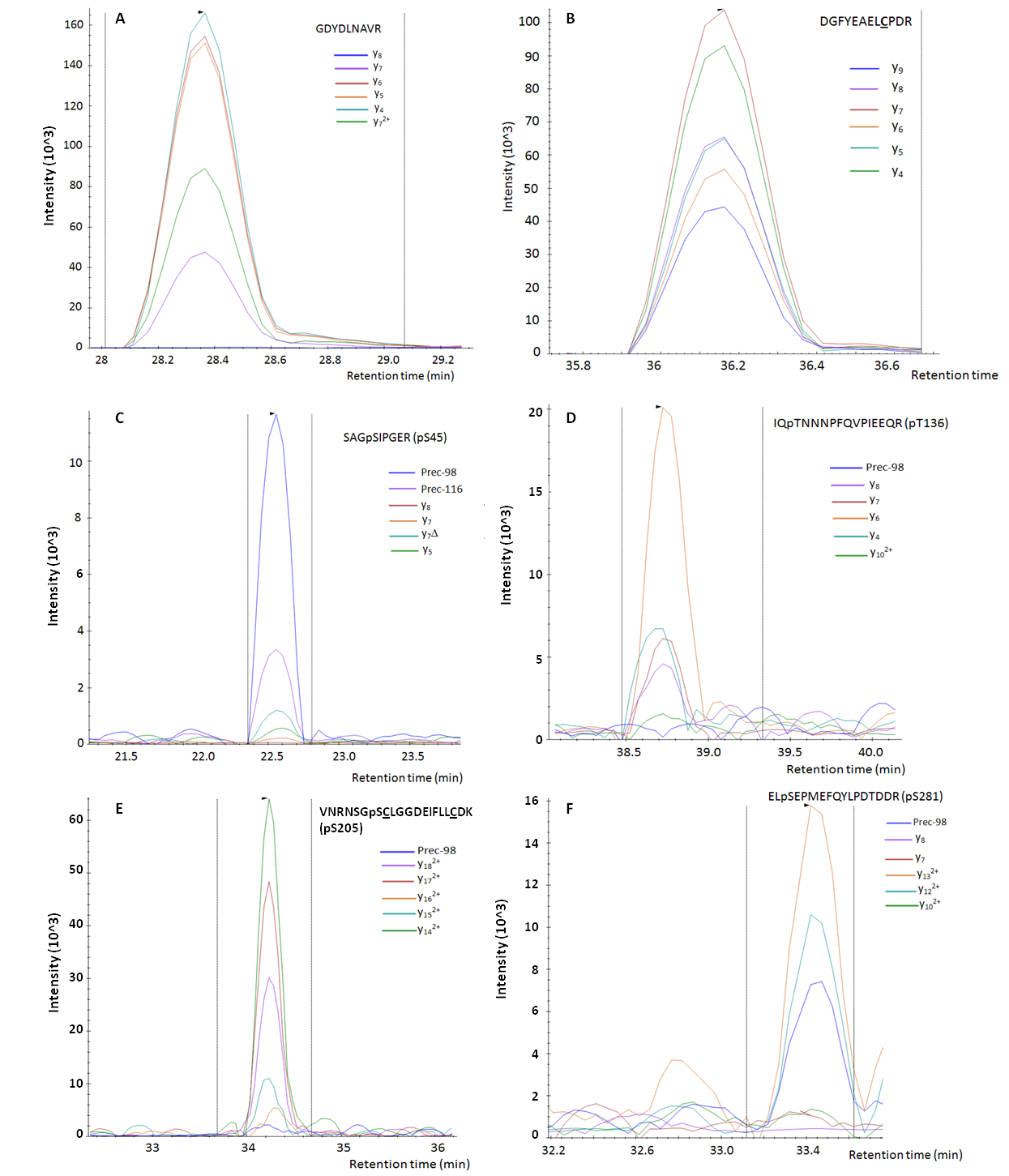 Supplementary Figure 5. Quality control of the SRM transitions for the RelA/p65 reference peptide DGFYEAELCPDR as a function of time post-TNFα stimulation: Depicted are the relative peak areas (top) and the measured retention time (min) (bottom) for each of the transitions. RSD of retention times are 0.14%. 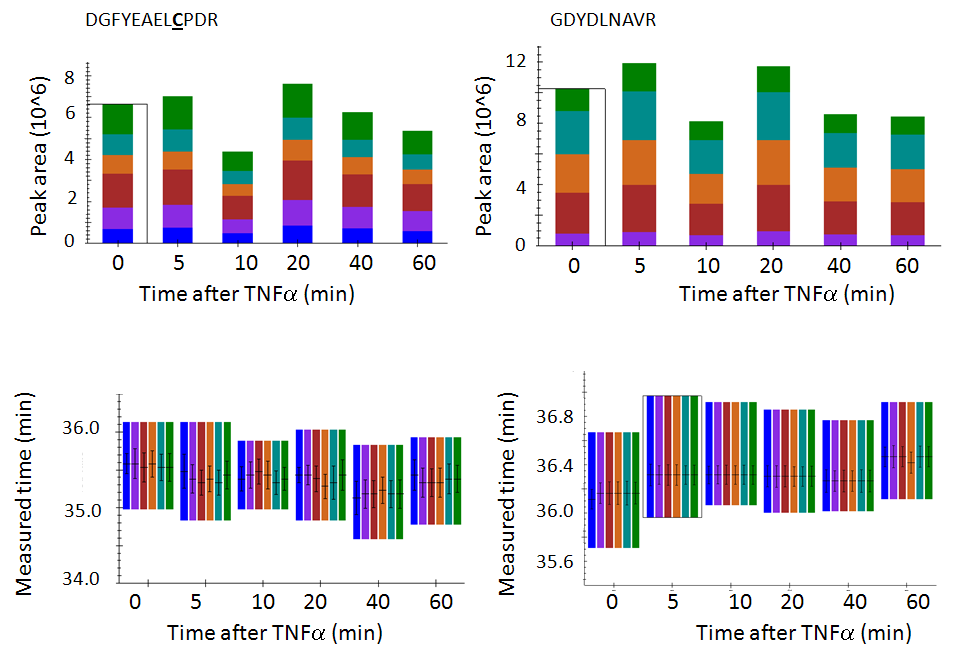 1.	Sharma K, D'Souza RC, Tyanova S, Schaab C, Wisniewski JR, Cox J, et al. Ultradeep human phosphoproteome reveals a distinct regulatory nature of Tyr and Ser/Thr-based signaling. Cell Rep. 2014;8(5):1583-94.2.	Anrather J, Racchumi G, Iadecola C. cis-acting, element-specific transcriptional activity of differentially phosphorylated nuclear factor-kappa B. J Biol Chem. 2005;280(1):244-52.3.	Hochrainer K, Racchumi G, Anrather J. Hypo-phosphorylation leads to nuclear retention of NF-kappaB p65 due to impaired IkappaBalpha gene synthesis. FEBS Lett. 2007;581(28):5493-9.4.	Ryo A, Suizu F, Yoshida Y, Perrem K, Liou YC, Wulf G, et al. Regulation of NF-kappaB signaling by Pin1-dependent prolyl isomerization and ubiquitin-mediated proteolysis of p65/RelA. Mol Cell. 2003;12(6):1413-26.5.	Duran A, Diaz-Meco MT, Moscat J. Essential role of RelA Ser311 phosphorylation by zetaPKC in NF-kappaB transcriptional activation. EMBO J. 2003;22(15):3910-8.6.	Mattioli I, Sebald A, Bucher C, Charles RP, Nakano H, Doi T, et al. Transient and selective NF-kappa B p65 serine 536 phosphorylation induced by T cell costimulation is mediated by I kappa B kinase beta and controls the kinetics of p65 nuclear import. J Immunol. 2004;172(10):6336-44.7.	Buss H, Dorrie A, Schmitz ML, Frank R, Livingstone M, Resch K, et al. Phosphorylation of serine 468 by GSK-3beta negatively regulates basal p65 NF-kappaB activity. J Biol Chem. 2004;279(48):49571-4.8.	Hou S, Guan H, Ricciardi RP. Phosphorylation of serine 337 of NF-kappaB p50 is critical for DNA binding. J Biol Chem. 2003;278(46):45994-8.ProteinPeptideSiteRef.Discovery studiesin vitroExpected mass (Da)Mass difference (Da)Ion scoreDelta scoreExpectation valueCharge stateCID/ETDRelA/p65SAGpSIPGERS45(1)YY952.14-0.265323.82.40E-032CIDRelA/p65pSAGpSIPGERS42/S45-Y/Y1032.4-0.22285.61.2E-12CIDRelA/p65CIHpSFQNLGIQCVKS112-Y1782.43-0.365951.77.70E-043ETDRelA/p65DLEQAIpSQRS131-YY1138.22-0.314819.88.30E-032CIDRelA/p65IQpTNNNPFQVPIEEQRT136-YY2005.54-0.387862.71.60E-052ETDRelA/p65NpSGSCLGGDEIFLLCDKS203-Y1963.44-0.3610612.32.10E-082CIDRelA/p65NSGpSCLGGDEIFLLCDKS205(2, 3)Y1963.44-0.3610107.90E-082ETDRelA/p65GpSFSQADVHRS238-Y1182.16-0.325525.91.10E-033ETDRelA/p65GSFpSQADVHRS240-Y1182.16-0.32391.15.80E-022CIDRelA/p65pTPPYADPSLQAPVRT254(4)Y1591.69-0.29222.11.2E-012CIDRelA/p65TPPYADPpSLQAPVRS261-YY1590.38-0.363321.23.00E-012CIDRelA/p65TPPYADPSLQAPVRVpSMQLRS269-YY2304.79-0.344532.83.00E-023CIDRelA/p65ELpSEPMEFQYLPDTDDRS281(2)Y2163.48-0.392913.77.3E-013CIDRelA/p65pTYETFKT305-Y867.12-0.22189.31.2E-012CIDRelA/p65TYETFKpSIMKS311(5)Y1326.34-0.255732.21.00E-033ETDRelA/p65ApSVDDpSEFEQLS468/S472(6, 7)Y/Y1398.30-0.234601.90E-032CIDp105LMFTAFLPDpSTGSFTRS223-Y1869.52-0.344519.12.60E-022CIDp105LMFTAFLPDSTGpSFTRS226-Y1869.52-0.34498.51.00E-022CIDp105RLEPVVpSDAIYDSKS236-Y1670.52-0.305031.18.40E-032CIDp105TAGCVpTGGEEIYLLCDKT263-Y1964.48-0.347425.23.00E-052CIDp105pSDLETSEPKPFLYYPEIKS337(8)Y2234.74-0.304525.82.60E-033CIDIKKβHDSGLDpSMKDEEYEQMVKS32-Y2219.44-0.43425.81.90E-033ETDIKKβHDpSGLDpSMKDEEYEQMVKS32/S36-Y2299.39-0.454426.22.10E-033CIDIKKβLEPQEVPRGpSEPWKS63-1730.47-0.333915.49.80E-023ETDPeptideSitePrecursor ion m/zCharge stateRT (min)Product ionspSAGSIPGERS42477.202n.d.-98; -116; y8; y7; y7; y5SAGpSIPGERS45477.20222.3-98; 116; y7; y7; y5; y4pSAGpSIPGERS42, S45517.19237.0-196;-214; y8; y8; y5; y4CIHpSFQNLGIQCVKS112592.27234.5-98; y8; y7; y6; y5; y4DLEQAIpSQRS131570.26228.1-98; -116; y7; y5; y4; y3IQpTNNNPFQVPIEEQRT136669.65338.7-98; y8; y7; y6; y4; y102+VNRNSGpSCLGGDEIFLLCDKS205778.68334.3-98; y182+; y172+; y162+; y152+; y142+GpSFSQADVHRS238592.25221.1-98; -116; y9; y8; y7; y6GSFpSQADVHRS240592.252n.d.-98; -116; y8; y8; y7; y7pTPPYADPSLQAPVRT254796.382n.d.-98; -116; y13; y12; y11; y10QVAIVFRpTPPYADPSLQAPVR    T254802.42334.1-98; y8; y192+; y182+; y172+; y162+TPPYADPpSLQAPVR              S261796.38235.2-98;- 116; y12; y9; y8; y8QVAIVFRTPPYADPpSLQAPVR    S261802.423n.d.-98; y11; y10; y7; y162+; y152+pTPPYADPpSLQAPVR       T254, S261836.362n.d.-98; -196; y10; y9; y8; y7QVAIVFRpTPPYADpPSLQAPVR         T254, S261829.073n.d.-98; -196; y8; y7; y152+; y142+TPPYADPSLQAPVRVpSMQLR    S269769.38334.7-98; -116; y10; y182+; y172+; y142+VSMQLRRPpSDR     S276475.56326.3-98;  y7;  y6;  y102+;  y92+; y82+RPpSDRELSEPMEFQYLPDTDDR        S276926.073n.d.-98; y8; y4; y202+; y192+; y182+RPSDRELpSEPMEFQYLPDTDDR    S281926.073n.d.-98; y8; y202+; y192+; y182+; y152+ELpSEPMEFQYLPDTDDR      S281722.29333.4-98; -116; y132+; y102+; y122+; y8; y7RPpSDRELpSEPMEFQYLPDTDDR       S276, S281714.794n.d.-98; -196; -232; y11; y10; y9pTIETFKT305434.68232.0-98; -116; y5; y4; y3; y2TYETFKpSIMK            S311664.30228.3-98; y8; -116; y7; y6; y5DGFYEAELCPDRReference736.31236.2y9; y8; y7; y6; y5; y4